Утвержденораспоряжением КУМИ Сосновоборского городского округа от 17.11.2015 № 119-р	(Приложение №3)В  Муниципальное бюджетное учреждение «Сосновоборский фонд имущества»ЗАЯВКА НА УЧАСТИЕ В АУКЦИОНЕ ПО ПРОДАЖЕ МУНИЦИПАЛЬНОГО ИМУЩЕСТВАДля физического лица: ___________________________________________________________________________________                                                                                  (фамилия, имя, отчество)Документ, удостоверяющий личность __________________________________________________							 (наименование)серия  _______ № ______________   выдан «____» ______________________ г.___________________________________________________________________________________         				                       (кем выдан)ИНН ______________________________________________________________________________Место регистрации___________________________________________________________________Почтовый адрес, телефон ________________________________________________________________________________________________________________________________________________Для юридического лица:____________________________________________________________________________________________________,(полное наименование, с указанием организационно-правовой формы)____________________________________________________________________________________________________Документ о государственной регистрации в качестве юридического лица:__________________________________________________________________________________(наименование)серия ___ № _________________, дата регистрации  «____» _____________ г. Свидетельство о внесении записи в Единый  государственный  реестр юридических лиц о юридическом лице, зарегистрированном до 1 июля 2002 годасерия ___ № _____________, дата внесения записи «____» ______________ г. Орган, осуществляющий регистрацию __________________________________________________ОГРН _____________________________________________________________________________ИНН ______________________________________________________________________________Юридический адрес ____________________________________________________________________________________________________________________________________________________Почтовый адрес, телефон, факс___________________________________________________________________________________________________________________________________________Представитель претендента: ____________________________________________________________________________________________________                     (должность, фамилия, имя, отчество представителя)действующий на основании ___________________________________________________________от «______» _______________________ г. № ______________.Документ, удостоверяющий личность ___________________________________________________			                                                                           (наименование)Серия  _______ № ____________  выдан «____» _________________ _______ г.___________________________________________________________________________________                                  (кем выдан)Место регистрации/место нахождения, телефон, факс________________________________________________________________________________________________________________________изучив данные информационного сообщения о проведении аукциона по продаже муниципального имущества и ознакомившись с информацией по продаваемому имуществу и условиями его продажи, я(мы), ниже подписавшийся(еся), уполномоченный(ные) на подписание заявки, согласен(ны) приобрести на аукционе муниципальное имущество, включённое в состав казны муниципального образования Сосновоборский городской округ Ленинградской области, расположенного по адресу: Ленинградская область, г.Сосновый Бор, ш.Копорское, д.27, корп. 3 в составе:- здание деревообрабатывающего цеха, назначение: нежилое, 1 – этажный, общая площадь 1166,60 кв.м, инв.№ 3818, лит. В (условный номер: 47-78-27/020/2007-243);- земельный участок, общей площадью 1987 кв.м, кадастровый номер: 47:15:0103001:116, категория земель – земли населенных пунктов; разрешенное использование – производственная база, (далее – Объект).обязуюсь(емся):                                                                  соблюдать условия аукциона, содержащиеся в информационном сообщении о проведении аукциона, опубликованном на официальном сайте Российской Федерации в сети «Интернет» для размещения информации о проведении торгов www.torgi.gov.ru (далее – официальный сайт торгов (www.torgi.gov.ru), а также порядок проведения аукциона, установленный Положением об организации продажи государственного или муниципального имущества на аукционе, утвержденным Постановлением Правительства Российской Федерации от 12 августа 2002г. №585;(в случае необходимости) заключить договор о задатке;в счёт обеспечения оплаты цены продажи Объекта внести на расчётный счёт специализированной организации задаток в размере 1 731 000 (Один миллион семьсот тридцать одна тысяча) рублей;в случае признания меня (нас) победителем аукциона, в срок до 29.12.2015 года заключить с Комитетом по управлению муниципальным имуществом администрации муниципального образования Сосновоборский городской округ Ленинградской области (далее – продавец) договор купли-продажи имущества в соответствии с Законодательством  Российской Федерации.Я(мы) согласен(ны) с тем, что в случае признания меня (нас) победителем аукциона и моего(нашего) уклонения или отказа от заключения договора купли-продажи имущества в установленные сроки, сумма внесённого мной(нами) задатка не возвращается и я(мы) утрачиваю(ем) право на заключение указанного договора. Банковские реквизиты счёта для возврата задатка (все строки обязательны для заполнения):Реквизиты заявителя:Получатель: ____________________________________________________________________                      (наименование юридического лица или ФИО физ. лица, подавшего заявку)ИНН _________________________/КПП ____________________расчётный (лицевой) счёт № ___________________________________________________Реквизиты Банка:Наименование банка _________________________________________________________________корреспондентский счёт № _____________________________________________________БИК _____________________________________________________________________ИНН_____________________/КПП_________________Приложения: ____ документов на ____ листах, согласно приложенному перечню.Заявитель (его полномочный представитель) ________________________/__________________________________________________________/(подпись)						(расшифровка подписи)М. П.Настоящая Заявка с приложенными ___ документами на __ листах принята работником специализированной организации (Муниципального бюджетного учреждения «Сосновоборский фонд имущества»), являющейся уполномоченным представителем организатора аукциона (Комитета по управлению муниципальным имуществом администрации муниципального образования Сосновоборский городской округ Ленинградской области):«____»_______________ 20___ года ____ часов ____ минут местного времени________________/______________________________________________________/(подпись)			(расшифровка подписи)Утвержденораспоряжением КУМИ Сосновоборского городского округа от 17.11.2015 № 119-р	(Приложение №4)Договор  о  задатке № ____дз/201_Муниципальное образованиеСосновоборский городской округЛенинградской области		                                                                      «___»________201_ года_____________________________________, именуемый в дальнейшем «Претендент», в лице _______________________________________________________, действующего(ей) на основании                               (должность, фамилия, имя, отчество)_________________________________________________________________________________________,   (наименование документа (устав, положение) реквизиты доверенности (имя и отчество (полностью) ____________________________________________________________________________________________________ нотариуса, нотариальный округ, дату удостоверения доверенности и № в реестре)с одной стороны, и Муниципальное бюджетное учреждение «Сосновоборский фонд имущества», именуемое в дальнейшем «Специализированная организация», в лице директора ______________________________, действующей на основании Устава, с другой стороны, заключили настоящий Договор о нижеследующем:1.  Предмет  ДоговораПретендент для участия в аукционе по продаже имущества, включённого в состав казны муниципального образования Сосновоборский городской округ Ленинградской области, расположенного по адресу: Ленинградская область, г.Сосновый Бор, ш.Копорское, д.27, корп. 3 в составе:- здание деревообрабатывающего цеха, назначение: нежилое, 1 – этажный, общая площадь 1166,60 кв.м, инв.№ 3818, лит. В (условный номер: 47-78-27/020/2007-243);- земельный участок, общей площадью 1987 кв.м, кадастровый номер: 47:15:0103001:116, категория земель – земли населенных пунктов; разрешенное использование – производственная база, (далее – Объект), перечисляет на расчётный счёт, указанный в пункте 2.2. настоящего Договора, денежные средства в сумме 1 731 000 (Один миллион семьсот тридцать одна тысяча) рублей, что составляет 20% начальной цены продажи Объекта.Передача денежных средств2.1. Денежные средства, указанные в пункте 1 настоящего Договора, используются в качестве задатка, вносимого Претендентом для участия в аукционе, и в случае признания его победителем аукциона засчитываются в счет оплаты цены продажи Объекта, приобретаемого на аукционе.2.2. Денежные средства, указанные в пункте 1 настоящего Договора перечисляются Претендентом на счёт:Реквизиты для перечисления задатка:Получатель: УФК по Ленинградской области (ОФК 16, «МБУ «СФИ», ЛС 20003038»)ИНН 4714023321, КПП 472601001Наименование банка получателя:Отделение Ленинградское г.Санкт-Петербургр/с №40701810900001002108БИК 044106001В графе «Назначение платежа»  указать:  «Задаток в счёт обеспечения обязательств по заключению договора по результатам аукциона №47-СбГО-283/2015».Задаток должен быть перечислен на указанный счёт не позднее 14 декабря 2015 года. Задаток считается внесённым, с момента его зачисления на указанный расчётный счёт.Документом, подтверждающим внесение задатка на расчётный счёт, является выписка со счёта Специализированной организации.Претендент соглашается, что в случае не поступления суммы задатка на расчётный счёт, что подтверждается выпиской со счёта Специализированной организации, обязательства Претендента по внесению задатка считаются неисполненными.2.3. Претендент не вправе распоряжаться денежными средствами, поступившими на расчётный счёт в качестве задатка, то есть не вправе требовать от Специализированной организации их перечисления на любой иной банковский счёт.2.4. На денежные средства, перечисленные в соответствии с настоящим Договором, проценты не начисляются.                                                    3.  Возврат денежных средств3.1. В случае если Претендент не допущен к участию в аукционе, Специализированная организация обязуется перечислить сумму задатка на указанный Претендентом в настоящем Договоре счёт в течение 5 (пяти) календарных дней со дня подписания протокола о признании претендентов участниками аукциона.3.2. В случае если Претендент не признан победителем аукциона, Специализированная организация обязуется перечислить Претенденту сумму задатка на указанный Претендентом в настоящем Договоре счёт в течение 5 (пяти) календарных дней со дня подведения итогов аукциона.3.3. В случае отзыва Претендентом в установленном порядке заявки на участие в аукционе до даты окончания приема заявок, Специализированная организация обязуется перечислить сумму задатка на указанный Претендентом в настоящем Договоре счёт не позднее 5 (пяти) дней с момента поступления от Претендента уведомления об отзыве заявки. В случае отзыва Претендентом заявки на участие в аукционе позднее даты окончания приема заявок, задаток возвращается Претенденту в порядке, установленном в п.3.2. настоящего Договора.3.4. В случае если Претендент, признанный победителем аукциона, уклоняется или отказывается от заключения договора купли-продажи в установленные сроки, сумма внесённого задатка ему не возвращается, что является мерой ответственности, применяемой к Претенденту в соответствии с Гражданским Кодексом Российской Федерации и Федеральным Законом от 21.12.2001 № 178-ФЗ «О приватизации государственного и муниципального имущества».Сумма внесённого задатка перечисляется Специализированной организацией в бюджет города в течение 5 (пяти) дней по истечении сроков для заключения Договора купли-продажи, установленных аукционной документацией.3.5. Претенденту, признанному победителем аукциона и заключившему с КУМИ Сосновоборского городского округа Договор купли-продажи Объекта, сумма задатка не возвращается и учитывается как внесённый Претендентом первоначальный платеж в соответствии с Договором купли-продажи. В этом случае Специализированная организация в течение 5 (пяти) календарных дней, с даты подписания КУМИ Сосновоборского городского округа Договора купли-продажи, перечисляет внесённый Претендентом в соответствии с настоящим Договором задаток, на расчётный счёт КУМИ Сосновоборского городского округа.3.6. В случае признания аукциона несостоявшимся, Специализированная организация перечисляет Претенденту сумму задатка в течение 5 (пяти) дней с момента оформления Протокола об итогах аукциона.3.7. В случае просрочки возврата Специализированной организацией Претенденту суммы задатка в случаях, предусмотренных настоящим Договором, Специализированная организация обязана уплатить Претенденту 0,05 % от суммы задатка за каждый день просрочки.4.  Срок действия Договора4.1. Настоящий Договор вступает в силу с момента его подписания Сторонами и прекращает свое действие исполнением Сторонами обязательств, предусмотренных настоящим Договором.4.2. Настоящий Договор регулируется действующим законодательством Российской Федерации.4.3. Все возможные споры и разногласия разрешаются Сторонами путем переговоров. В случае невозможности разрешения споров и разногласий путем переговоров, они подлежат рассмотрению в суде в порядке, предусмотренным действующим законодательством Российской Федерации. 4.4. Настоящий договор составлен в двух экземплярах, имеющих одинаковую юридическую силу, по одному для каждой из Сторон.5. Банковские реквизиты и подписи сторонСпециализированная организация:Муниципальное бюджетное учреждение «Сосновоборский фонд имущества».Сосновый Бор, Ленинградской области, ул.Ленинградская, д.46,УФК по Ленинградской области (ОФК 16, «МБУ «СФИ», ЛС 20003038»)ИНН 4714023321, КПП 472601001Наименование банка получателя:Отделение Ленинградское г.Санкт-Петербург,р/с №40701810900001002108БИК 044106001Претендент:_________________________________________________________________________________________________________________________________________________________________________________________________________________________________________________________________________________________________________________________________________ИНН ______________ КПП ______________Утвержденораспоряжением КУМИ Сосновоборского городского округа от 17.11.2015 № 119-р	(Приложение №5)            В  Муниципальное бюджетное учреждение             «Сосновоборский фонд имущества»От _______________________________________________________________________________________________________________________________________                   (ФИО претендента или его представителя)ЗАЯВЛЕНИЕоб ознакомлении с состоянием муниципального имуществаДанным заявлением я подтверждаю факт осмотра продаваемого муниципального имущества, включённого в состав казны муниципального образования Сосновоборский городской округ Ленинградской области, расположенного по адресу: Ленинградская область, г.Сосновый Бор, ш.Копорское, д.27, корп. 3 в составе:- здание деревообрабатывающего цеха, назначение: нежилое, 1 – этажный, общая площадь 1166,60 кв.м, инв.№ 3818, лит. В (условный номер: 47-78-27/020/2007-243);- земельный участок, общей площадью 1987 кв.м, кадастровый номер: 47:15:0103001:116, категория земель – земли населенных пунктов; разрешенное использование – производственная база, (далее – Объект), а также ознакомления с Актом №244 от 09.11.2015г. обследования технического состояния и инвентаризации данного Объекта и не буду предъявлять претензий к Комитету по управлению муниципальным имуществом администрации муниципального образования Сосновоборский городской округ Ленинградской области по поводу физического состояния вышеуказанного Объекта._____ ___________201__ г.				____________________/____________________/   	   (дата)					            (подпись)                              Утвержденораспоряжением КУМИ Сосновоборского городского округа от 17.11.2015 № 119-р	(Приложение №6)       В  Муниципальное бюджетное учреждение        «Сосновоборский фонд имущества»От ____________________________________________________________________________________________________________________________________    (ФИО претендента или его представителя)ЗАЯВЛЕНИЕоб отказе от осмотра муниципального имущества Данным заявлением я подтверждаю свой добровольный отказ воспользоваться предоставленным мне правом осмотра продаваемого муниципального имущества, включённого в состав казны муниципального образования Сосновоборский городской округ Ленинградской области, расположенного по адресу: Ленинградская область, г.Сосновый Бор, ш.Копорское, д.27, корп. 3 в составе:- здание деревообрабатывающего цеха, назначение: нежилое, 1 – этажный, общая площадь 1166,60 кв.м, инв.№ 3818, лит. В (условный номер: 47-78-27/020/2007-243);- земельный участок, общей площадью 1987 кв.м, кадастровый номер: 47:15:0103001:116, категория земель – земли населенных пунктов; разрешенное использование – производственная база, (далее – Объект), и не буду предъявлять претензий к Комитету по управлению муниципальным имуществом администрации муниципального образования Сосновоборский городской округ Ленинградской области по поводу физического состояния вышеуказанного Объекта. С Актом №244 от 09.11.2015г. обследования технического состояния и инвентаризации Объекта ознакомлен._____ ___________201__ г.		            ____________________/____________________/   	(дата)					                  (подпись)                      Утвержденораспоряжением КУМИ Сосновоборского городского округа от 17.11.2015 № 119-р	(Приложение №7)ПРОТОКОЛ  № 283/2015/1 о признании претендентов участниками аукциона по продаже муниципального имуществаМуниципальное образование					                             «__» _______ 2015 годаСосновоборский городской округ Ленинградской области1. В Муниципальное бюджетное учреждение «Сосновоборский фонд имущества» (далее – МБУ «СФИ») поступили заявки на участие в аукционе по продаже муниципального имущества, включённого в состав казны муниципального образования Сосновоборский городской округ Ленинградской области, расположенного по адресу: Ленинградская область, г.Сосновый Бор, ш.Копорское, д.27, корп. 3 в составе:- здание деревообрабатывающего цеха, назначение: нежилое, 1 – этажный, общая площадь 1166,60 кв.м, инв.№ 3818, лит. В (условный номер: 47-78-27/020/2007-243);- земельный участок, общей площадью 1987 кв.м, кадастровый номер: 47:15:0103001:116, категория земель – земли населенных пунктов; разрешенное использование – производственная база, (далее – Объект) от следующих Претендентов: 		1.1. _______________________________ – заявка  на  участие  в аукционе  от  «___»_______2015г.  № ___/2015. (Задаток для участия в аукционе поступил, выписка со счёта МБУ «СФИ»  от __ _____ 2015);		1.2. _______________________________ – заявка  на  участие  в аукционе  от  «___»_______2015г.  № ___/2015. (Задаток для участия в аукционе поступил, выписка со счёта МБУ «СФИ»  от __ _____ 2015);		1.3. _______________________________ – заявка  на  участие  в аукционе  от  «___»_______2015г.  № ___/2015. (Задаток для участия в аукционе поступил, выписка со счёта МБУ «СФИ»  от __ _____ 2015).		2. Заявки, отозванные самими Претендентами  -  ____________________.3. Рассмотрев заявки и документы претендентов, в отношении которых был установлен факт поступления задатков, на основании выписок со счета МБУ «СФИ» (заявки и документы претендентов прилагаются), Комитет по управлению муниципальным имуществом администрации муниципального образования Сосновоборский городской округ Ленинградской области (далее – КУМИ Сосновоборского городского округа) установил: 3.1. Документы, представленные следующими претендентами:____________________________________________________________________________________________________________________________________полностью удовлетворяют требованиям статьи 16 Федерального закона от 21.12.2001 №178-ФЗ «О приватизации государственного и муниципального имущества».3.2. Документы следующих претендентов не удовлетворяют предъявляемым к ним требованиям, в связи с чем эти претенденты не допускаются к участию в аукционе по продаже Объекта по следующим основаниям (пункт 8 статьи 18 Федерального закона от 21.12.2001 №178-ФЗ «О приватизации государственного и муниципального имущества»):3.2.1. ________________________________ - основания_______________________ 3.2.2. ________________________________ - основания_______________________4. На основании выше изложенного КУМИ Сосновоборского городского округа принял решение:4.1. Признать Претендентов, перечисленных в пункте 3.1. участниками аукциона по продаже муниципального имущества № 47-СбГО-283/2015.4.2. Претендент приобретает статус Участника аукциона с момента подписания настоящего Протокола КУМИ Сосновоборского городского округа. 4.3. Претендентам, перечисленным в пункте 3.2. отказано в допуске к участию в аукционе по продаже муниципального имущества № 47-СбГО-283/2015.5. МБУ «СФИ» не позднее 21 декабря 2015 года: 5.1. Уведомить претендентов, признанных Участниками аукциона и претендентов, не допущенных к участию в аукционе, о принятом решении, путём вручения им под расписку соответствующего уведомления либо направления такого уведомления по почте заказным письмом.5.2. Разместить на официальном сайте Российской Федерации для размещения информации о проведении торгов (www.torgi.gov.ru.), а так же официальном сайте Сосновоборского городского округа (www.sbor.ru), информацию об отказе претендентам в допуске к участию в продаже Объекта.Председатель КУМИСосновоборского городского округа                              				Н.В.Михайлова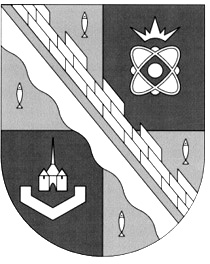 Муниципальное бюджетное учреждение «Сосновоборский фонд имущества»(МБУ «СФИ»)ул. Ленинградская, д. 46,  г. Сосновый Бор,Ленинградская область, 188540тел./факс (813-69)-482-02, 282-13, e-mail: sfi@meria.sbor.netОКПО 89817739, ОГРН 1094714000369,ИНН/КПП 4714023321/472601001___________  № _________на № _________ от___________                                             Утверждено                                      распоряжением КУМИ Сосновоборского                                       городского округа от 17.11.2015 № 119-р	(Приложение №8)        ________________________________________(организационно-правовая форма и наименование юридического лицаили физическое лицо или индивидуальный предприниматель)   __________________________________________,(полное наименование или Ф.И.О. (полностью)  __________________________________________(почтовый адрес)У В Е Д О М Л Е Н И ЕНастоящим уведомляем, что согласно Протоколу № 283/2015/1 от __ ___ 2015 года о признании претендентов участниками аукциона по продаже имущества, включённого в состав казны муниципального образования Сосновоборский городской округ Ленинградской области, расположенного по адресу: Ленинградская область, г.Сосновый Бор, ш.Копорское, д.27, корп. 3 в составе:- здание деревообрабатывающего цеха, назначение: нежилое, 1 – этажный, общая площадь 1166,60 кв.м, инв.№ 3818, лит. В (условный номер: 47-78-27/020/2007-243);- земельный участок, общей площадью 1987 кв.м, кадастровый номер: 47:15:0103001:116, категория земель – земли населенных пунктов; разрешенное использование – производственная база, (далее – Объект)Вы признаны Участником аукциона по продаже Объекта, который состоится22 декабря 2015 года в 1130 часов по адресу: Ленинградская область, город Сосновый Бор, ул. Ленинградская, 46, каб. 333.Директор МБУ  «СФИ»                         		                                                  	Дмитревская М.Б.Утвержденораспоряжением КУМИ Сосновоборского городского округа от 17.11.2015 № 119-р	(Приложение №9)Образец договора с юридическим лицом и индивидуальным предпринимателемДОГОВОР  №  ____кп/2015купли - продажи  имуществаМуниципальное образование			  			   «___»________ 2015 годаСосновоборский городской округ	Ленинградской областиКомитет по управлению муниципальным имуществом администрации муниципального образования Сосновоборский городской округ Ленинградской области, действующий от имени муниципального образования Сосновоборский городской округ Ленинградской области (Устав Сосновоборского городского округа зарегистрирован Главным управлением Министерства юстиции Российской Федерации по Северо-Западному федеральному округу, свидетельство от 09.03.2006г. № RU473010002006001), именуемый в дальнейшем «Продавец», в лице председателя Комитета Михайловой Натальи Викторовны, действующего на основании Положения, утвержденного решением совета депутатов муниципального образования Сосновоборский городской округ Ленинградской области от 21.09.2011 №107, с одной стороны, и __________________________________________, именуемое в дальнейшем «Покупатель», в лице _________________________________________, действующего на основании __________________________________________________________, с другой стороны (далее - Стороны) на основании протокола об итогах аукциона по продаже муниципального имущества, расположенного по адресу: Ленинградская область, г. Сосновый Бор, Копорское шоссе, д.27, корп. 3 от __ ___ 2015 (Приложение 1) заключили настоящий договор (далее – Договор) о нижеследующем:1. ПРЕДМЕТ ДОГОВОРА1.1. Продавец обязуется продать, а Покупатель принять и оплатить по цене и на условиях настоящего Договора имущество, включённое в состав казны муниципального образования Сосновоборский городской округ Ленинградской области, расположенного по адресу: Ленинградская область, г.Сосновый Бор, ш.Копорское, д.27, корп. 3 в составе:- здание деревообрабатывающего цеха, назначение: нежилое, 1 – этажный, общая площадь 1166,60 кв.м, инв.№ 3818, лит. В (условный номер: 47-78-27/020/2007-243);- земельный участок, общей площадью 1987 кв.м, кадастровый номер: 47:15:0103001:116, категория земель – земли населенных пунктов; разрешенное использование – производственная база, (далее - Объект).1.2. Объект является собственностью муниципального образования Сосновоборский городской округ Ленинградской области, что подтверждается свидетельствами о государственной регистрации права:- Серия 78-АГ № 095621, о чем в Едином государственном реестре прав на недвижимое имущество и сделок с ним 28 декабря 2007 года сделана запись регистрации № 47-78-27/020/2007-243;- Серия __ № ___, о чем в Едином государственном реестре прав на недвижимое имущество и сделок с ним __ ___ 2015 года сделана запись регистрации № ____;1.3. Общая площадь здания деревообрабатывающего цеха составляет 1 166,6 кв.м, что подтверждается кадастровым паспортом, выданным филиалом ГУП «Леноблинвентаризация» Сосновоборское БТИ 04 июня 2009г. (инв. № 3818).            1.4. Общая площадь земельного участка составляет 1987 кв.м. Земельный участок расположен в границах, установленных планом земельного участка в соответствии с кадастровым паспортом земельного участка №47/201/15-721883, выданным  филиалом ФГБУ «ФКП Росреестра» по Ленинградской области (кадастровый номер 47:15:0103001:116).1.5. Существующие обременения (ограничения) Объекта правами третьих лиц:- здание деревообрабатывающего цеха обременено правами третьих лиц: аренда, договор аренды №31ар/2012 от 13.02.2012, сроком на 10 лет с 16.08.2012;- часть земельного участка, 354,57 кв.м, занята охранной зоной инженерных коммуникаций (водопровод, канализация ливневая);- часть земельного участка, 10,68 кв.м, занята охранной зоной кабелей связи;- часть земельного участка, 87,04 кв.м, занята охранной зоной электрических кабелей 0,4 кВ, 10 кВ.2. ПЛАТА ПО ДОГОВОРУ И ПОРЯДОК РАСЧЁТОВ2.1. Установленная по результатам аукциона цена продажи Объекта _________________ (__________________________________) рублей 00 копеек, в том числе:2.1.1. Цена продажи здания деревообрабатывающего цеха ________ ( _______________________________) рублей ____ копеек, в том числе НДС ____________________   ( ______________________ ) рублей ___ копеек;2.1.2. Цена продажи земельного участка  _______________ ( _______________________ ) рублей ___ копеек (НДС не облагается).2.2. Сумма задатка в размере ______  (_____________________) рублей 00 копеек, перечисленная Покупателем на расчетный счет специализированной организации, засчитывается в счет оплаты цены продажи Объекта и признается первоначальным платежом, внесенным на момент заключения Договора.2.3. Покупатель в 10 (десяти) рабочих дней с даты подписания настоящего Договора оплачивает оставшуюся сумму цены продажи Объекта составляющую ________________ (__________) рублей _____ копеек (с учетом НДС) путем перечисления денежных средств платежным поручением на расчетные счета в следующем порядке:2.3.1. Сумму ___________________ (________________________) рублей _____ копеек (без учета НДС) перечисляет на расчетный счет:Получатель: УФК по Ленинградской области (КУМИ Сосновоборского городского округа, л/с 04453004070)ИНН 4714003646 КПП 472601001Наименование банка получателя: Отделение Ленинградское г.Санкт-ПетербургСчет № 40101810200000010022, БИК 044106001, ОКТМО 41754000 КБК 003 1 14 02043 04 1000 410.Моментом оплаты является поступление средств на указанный расчетный счет.2.3.2. Сумму _____________ (_________________________) рублей 00 копеек (НДС не облагается) перечисляет на расчетный счет:Получатель: УФК  по Ленинградской области (КУМИ Сосновоборского городского округа, л/с 04453004070)ИНН 4714003646; КПП 472601001;Наименование банка получателя: Отделение Ленинградское г.Санкт-Петербург Счет № 40101810200000010022, БИК 044106001; (кор. счет не указывается), ОКТМО 41754000,КБК 003 1 14 06024 04 1000 430.Моментом оплаты является поступление средств на указанный расчётный счёт.2.3.3. Перечисляет Налог на добавленную стоимость в размере, указанном в п. 2.1.1 Договора, путем безналичного перечисления денежных средств на расчетный счет ИФНС России  по г. Сосновый Бор Ленинградской области.2.4. Расходы по оформлению перехода права собственности на Объект в полном объеме несет Покупатель.3. ОБЯЗАННОСТИ СТОРОН3.1. Продавец обязуется: 3.1.1. Передать имущество Покупателю по Акту приёма-передачи (Приложение №2) не позднее 5 (пяти) дней после исполнения Покупателем обязательств по оплате в соответствии с п. 2.3 Договора. 3.1.2. Не позднее 5 (пяти) дней после исполнения Покупателем обязательств по оплате в соответствии с п. 2.3 Договора предоставить Покупателю документы необходимые для государственной регистрации перехода права собственности на Объект.3.1.3. С момента подписания Договора и до момента регистрации перехода права собственности на Объект не распоряжаться Объектом без согласия Покупателя. 3.2. Покупатель обязуется:3.2.1. Оплатить оставшуюся сумму цены продажи Объекта, указанную в п. 2.3 Договора, в порядке и сроки, установленные разделом 2 Договора, а в случае нарушения условий п. 2.3 Договора, оплатить пени, предусмотренные п.5.2 Договора за каждый день просрочки. 3.2.2. Принять имущество по Акту приёма-передачи в сроки, предусмотренные п. 3.1.1 Договора. 3.2.3. Осуществить за свой счёт все необходимые действия для государственной регистрации перехода права собственности на Объект в течение 30 (тридцати) дней после дня полной оплаты имущества.3.2.4. С момента приобретения права собственности на Объект осуществлять за свой счёт эксплуатацию и ремонт Объекта.4. ВОЗНИКНОВЕНИЕ ПРАВА СОБСТВЕННОСТИ4.1. Переход права собственности к Покупателю подлежит государственной регистрации только после полной оплаты цены продажи Объекта в размере, указанном в пункте 2.1 настоящего Договора, и в случае нарушения условий пункта 2.3 Договора - полной оплаты пени, предусмотренные п.5.2 Договора, за каждый день просрочки.4.2. Право собственности на Объект переходит к Покупателю с момента регистрации перехода права собственности в Едином государственном реестре прав органом, осуществляющим государственную регистрацию прав на недвижимое имущество и сделок с ним.5. ОТВЕТСТВЕННОСТЬ СТОРОН5.1. Стороны несут ответственность за неисполнение или ненадлежащее исполнение условий настоящего Договора в соответствии с действующим законодательством Российской Федерации.5.2. В случае нарушения Покупателем срока оплаты оставшейся суммы цены продажи Объекта, указанной в пункте 2.3 Договора, Покупатель уплачивает пени в размере  1 % от неуплаченной суммы цены продажи Объекта за каждый день просрочки путем перечисления денежных средств платежным поручением на расчетный счет, указанный в п. 2.3.1 Договора.5.3. В случае неоплаты Покупателем оставшейся суммы цены продажи Объекта, указанной в пункте 2.3 Договора, в течение 10 (десяти) дней после установленного срока оплаты, а также пени от цены продажи Объекта за каждый день просрочки, предусмотренные п. 5.2 Договора, настоящий Договор может быть расторгнут Продавцом в одностороннем порядке, о чем Продавец уведомляет Покупателя путем направления соответствующего письменного уведомления (вручение под роспись либо почтовым отправлением с уведомлением), и задаток  Покупателю не возвращается.При этом Договор считается расторгнутым с даты вручения Покупателю данного уведомления под роспись или с момента получения Продавцом почтового уведомления о вручении (не вручении) его Покупателю.5.4. Меры ответственности Сторон, не предусмотренные в Договоре, применяются в соответствии с нормами гражданского законодательства, действующего на территории Российской Федерации.5.5. Риск случайной гибели или случайного повреждения Объекта до момента подписания Акта приема-передачи несет Продавец, а с момента подписания Акта приема-передачи - Покупатель.6.  ПОРЯДОК РАЗРЕШЕНИЯ СПОРОВ 6.1. Споры Сторон по настоящему Договору разрешаются по их соглашению, а при отсутствии такого соглашения в Арбитражном суде города Санкт-Петербурга и Ленинградской области.6.2. По всем вопросам, не предусмотренным Договором, Стороны руководствуются действующим законодательством Российской Федерации.7. ЗАКЛЮЧИТЕЛЬНЫЕ ПОЛОЖЕНИЯ7.1. Все изменения и дополнения к настоящему Договору действительны, если они совершены в письменной форме и подписаны обеими Сторонами.7.2. Настоящий Договор вступает в силу со дня его подписания Сторонами и действует до выполнения Сторонами своих обязательств по Договору.7.3. Отношения между Сторонами прекращаются при выполнении ими всех условий Договора и полного завершения расчетов.7.4. Договор составлен в трех экземплярах, имеющих одинаковую юридическую силу, по одному для каждой из Сторон и для органа, осуществляющего государственную регистрацию прав на недвижимое имущество и сделок с ним.Приложения к Договору:1. Протокол об итогах аукциона  от «___»________2015 г.  на ____ л.2. Акт приема-передачи Объекта на _____ л.8. АДРЕСА, РЕКВИЗИТЫ И ПОДПИСИ СТОРОН Продавец:							Покупатель: Комитет по управлению муниципальным    		___________________________________имуществом администрации муниципального 		___________________________________образования Сосновоборский городской округ Ленинградской области188540, Ленинградская область, 				____________________________________г. Сосновый Бор, ул. Ленинградская, 46			____________________________________ИНН  4714003646  ОГРН  1024701763382		ИНН ___________ ОГРН ______________ПОДПИСИ СТОРОН:от Продавца: 						Покупатель:Председатель КУМИ 					____________________________________Сосновоборского городского округа			___________________________________________________ Н.В. Михайлова				_________________ ___________________м.п.								м.п.Образец договора с физическим лицом, не являющимся индивидуальным предпринимателемДОГОВОР  №  ____кп/2015купли - продажи  имуществаМуниципальное образование			  			   «___»________ 2015 годаСосновоборский городской округ	Ленинградской областиКомитет по управлению муниципальным имуществом администрации муниципального образования Сосновоборский городской округ Ленинградской области, действующий от имени муниципального образования Сосновоборский городской округ Ленинградской области (Устав Сосновоборского городского округа зарегистрирован Главным управлением Министерства юстиции Российской Федерации по Северо-Западному федеральному округу, свидетельство от 09.03.2006г. № RU473010002006001), именуемый в дальнейшем «Продавец», в лице председателя Комитета Михайловой Натальи Викторовны, действующего на основании Положения, утвержденного решением совета депутатов муниципального образования Сосновоборский городской округ Ленинградской области от 21.09.2011 №107, с одной стороны, и __________________________________________, именуемое в дальнейшем «Покупатель», в лице _________________________________________, действующего на основании __________________________________________________________, с другой стороны (далее - Стороны) на основании протокола об итогах аукциона по продаже муниципального имущества, расположенного по адресу: Ленинградская область, г. Сосновый Бор, Копорское шоссе, д.27, корп. 3 от __ ___ 2015 (Приложение 1) заключили настоящий договор (далее – Договор) о нижеследующем:1. ПРЕДМЕТ ДОГОВОРА1.1. Продавец обязуется продать, а Покупатель принять и оплатить по цене и на условиях настоящего Договора имущество, включённое в состав казны муниципального образования Сосновоборский городской округ Ленинградской области, расположенного по адресу: Ленинградская область, г.Сосновый Бор, ш.Копорское, д.27, корп. 3 в составе:- здание деревообрабатывающего цеха, назначение: нежилое, 1 – этажный, общая площадь 1166,60 кв.м, инв.№ 3818, лит. В (условный номер: 47-78-27/020/2007-243);- земельный участок, общей площадью 1987 кв.м, кадастровый номер: 47:15:0103001:116, категория земель – земли населенных пунктов; разрешенное использование – производственная база,(далее - Объект).1.2. Объект является собственностью муниципального образования Сосновоборский городской округ Ленинградской области, что подтверждается свидетельствами о государственной регистрации права:- Серия 78-АГ № 095621, о чем в Едином государственном реестре прав на недвижимое имущество и сделок с ним 28 декабря 2007 года сделана запись регистрации № 47-78-27/020/2007-243;- Серия __ № ___, о чем в Едином государственном реестре прав на недвижимое имущество и сделок с ним __ ___ 2015 года сделана запись регистрации № ____;1.3. Общая площадь здания деревообрабатывающего цеха составляет 1 166,6 кв.м, что подтверждается кадастровым паспортом, выданным филиалом ГУП «Леноблинвентаризация» Сосновоборское БТИ 04 июня 2009г. (инв. № 3818).            1.4. Общая площадь земельного участка составляет 1987 кв.м. Земельный участок расположен в границах, установленных планом земельного участка в соответствии с кадастровым паспортом земельного участка №47/201/15-721883, выданным  филиалом ФГБУ «ФКП Росреестра» по Ленинградской области (кадастровый номер 47:15:0103001:116).1.5. Существующие обременения (ограничения) Объекта правами третьих лиц:- здание деревообрабатывающего цеха обременено правами третьих лиц: аренда, договор аренды №31ар/2012 от 13.02.2012, сроком на 10 лет с 16.08.2012;- часть земельного участка, 354,57 кв.м, занята охранной зоной инженерных коммуникаций (водопровод, канализация ливневая);- часть земельного участка, 10,68 кв.м, занята охранной зоной кабелей связи;- часть земельного участка, 87,04 кв.м, занята охранной зоной электрических кабелей 0,4 кВ, 10 кВ.2. ПЛАТА ПО ДОГОВОРУ И ПОРЯДОК РАСЧЁТОВ2.1. Установленная по результатам аукциона  цена продажи Объекта _________________ (__________________________________) рублей 00 копеек, в том числе:2.1.1. Цена продажи здания деревообрабатывающего цеха _______ ( _______________________________) рублей ____ копеек, в т.ч. НДС ____________________   ( ______________________ ) рублей ___ копеек;2.1.2. Цена продажи земельного участка  _______________ ( _______________________ ) рублей ___ копеек (НДС не облагается).2.2. Сумма задатка в размере ________  (________________________________) рублей 00 копеек, перечисленная Покупателем на расчетный счет специализированной организации, засчитывается в счет оплаты цены продажи Объекта и признается первоначальным платежом, внесенным на момент заключения Договора.2.3. Покупатель в течение 10 (десяти) рабочих дней дней с даты подписания настоящего Договора оплачивает оставшуюся сумму цены продажи Объекта составляющую _______________(___________) рублей 00 копеек (с учетом НДС) путём перечисления денежных средств платежным поручением на расчётные счета в следующем порядке:- сумму ______________________ (________________) рублей 00 копеек (в том числе НДС 18% - _______________ (______________________) рублей копеек) перечисляет на расчётный счет:Получатель: УФК по Ленинградской области (КУМИ Сосновоборского городского округа, л/с 04453004070)ИНН 4714003646 КПП 472601001Наименование банка получателя: Отделение Ленинградское г.Санкт-ПетербургСчет № 40101810200000010022, БИК 044106001, ОКТМО 41754000,КБК 003 1 14 02043 04 1000 410.Моментом оплаты является поступление средств на указанный расчётный счёт.- сумму ______________ (____________________) рублей 00 копеек (НДС не облагается) перечисляет на расчетный счет:Получатель: УФК  по Ленинградской области (КУМИ Сосновоборского городского округа, л/с 04453004070)ИНН 4714003646; КПП 472601001;Наименование банка получателя: Отделение Ленинградское г.Санкт-Петербург Счет № 40101810200000010022, БИК 044106001; (кор. счет не указывается), ОКТМО 41754000, КБК 003 1 14 06024 04 1000 430.Моментом оплаты является поступление средств на указанный расчётный счёт.2.4. Расходы по оформлению перехода права собственности на Объект в полном объеме несет Покупатель.3. ОБЯЗАННОСТИ СТОРОН3.1. Продавец обязуется: 3.1.1. Передать имущество Покупателю по Акту приёма-передачи (Приложение №2) не позднее 5 (пяти) дней после исполнения Покупателем обязательств по оплате в соответствии с п. 2.3 Договора. 3.1.2. Не позднее 5 (пяти) дней после исполнения Покупателем обязательств по оплате в соответствии с п. 2.3 Договора предоставить Покупателю документы необходимые для государственной регистрации перехода права собственности на Объект.3.1.3. С момента подписания Договора и до момента регистрации перехода права собственности на Объект не распоряжаться Объектом без согласия Покупателя. 3.2. Покупатель обязуется:3.2.1. Оплатить оставшуюся сумму цены продажи Объекта, указанную в п. 2.3 Договора, в порядке и сроки, установленные разделом 2 Договора, а в случае нарушения условий п. 2.3 Договора, оплатить пени, предусмотренные п.5.2 Договора за каждый день просрочки. 3.2.2. Принять имущество по Акту приёма-передачи в сроки, предусмотренные п. 3.1.1 Договора. 3.2.3. Осуществить за свой счёт все необходимые действия для государственной регистрации перехода права собственности на Объект в течение 30 (тридцати) дней после дня полной оплаты имущества.3.2.4. С момента приобретения права собственности на Объект осуществлять за свой счёт эксплуатацию и ремонт Объекта.4. ВОЗНИКНОВЕНИЕ ПРАВА СОБСТВЕННОСТИ4.1. Переход права собственности к Покупателю подлежит государственной регистрации только после полной оплаты цены продажи Объекта в размере, указанном в пункте 2.1 настоящего Договора, и в случае нарушения условий пункта 2.3 Договора - полной оплаты пени, предусмотренные п.5.2 Договора, за каждый день просрочки.4.2. Право собственности на Объект переходит к Покупателю с момента регистрации перехода права собственности в Едином государственном реестре прав органом, осуществляющим государственную регистрацию прав на недвижимое имущество и сделок с ним.5. ОТВЕТСТВЕННОСТЬ СТОРОН5.1. Стороны несут ответственность за неисполнение или ненадлежащее исполнение условий настоящего Договора в соответствии с действующим законодательством Российской Федерации.5.2. В случае нарушения Покупателем срока оплаты оставшейся суммы цены продажи Объекта, указанной в пункте 2.3 Договора, Покупатель уплачивает пени в размере  1 % от неуплаченной суммы цены продажи Объекта за каждый день просрочки путем перечисления денежных средств платежным поручением на расчетный счет, указанный в п. 2.3 Договора.5.3. В случае неоплаты Покупателем оставшейся суммы цены продажи Объекта, указанной в пункте 2.3 Договора, в течение 10 (десяти) дней после установленного срока оплаты, а также пени от цены продажи Объекта за каждый день просрочки, предусмотренные п. 5.2 Договора, настоящий Договор может быть расторгнут Продавцом в одностороннем порядке, о чем Продавец уведомляет Покупателя путем направления соответствующего письменного уведомления (вручение под роспись либо почтовым отправлением с уведомлением), и задаток  Покупателю не возвращается.При этом Договор считается расторгнутым с даты вручения Покупателю данного уведомления под роспись или с момента получения Продавцом почтового уведомления о вручении (не вручении) его Покупателю.5.4. Меры ответственности Сторон, не предусмотренные в Договоре, применяются в соответствии с нормами гражданского законодательства, действующего на территории Российской Федерации.5.5. Риск случайной гибели или случайного повреждения Объекта до момента подписания Акта приема-передачи несет Продавец, а с момента подписания Акта приема-передачи - Покупатель.6.  ПОРЯДОК РАЗРЕШЕНИЯ СПОРОВ 6.1. Споры Сторон по настоящему Договору разрешаются по их соглашению, а при отсутствии такого соглашения в Арбитражном суде города Санкт-Петербурга и Ленинградской области.6.2. По всем вопросам, не предусмотренным Договором, Стороны руководствуются действующим законодательством Российской Федерации.7. ЗАКЛЮЧИТЕЛЬНЫЕ ПОЛОЖЕНИЯ7.1. Все изменения и дополнения к настоящему Договору действительны, если они совершены в письменной форме и подписаны обеими Сторонами.7.2. Настоящий Договор вступает в силу со дня его подписания Сторонами и действует до выполнения Сторонами своих обязательств по Договору.7.3. Отношения между Сторонами прекращаются при выполнении ими всех условий Договора и полного завершения расчетов.7.4. Договор составлен в трех экземплярах, имеющих одинаковую юридическую силу, по одному для каждой из Сторон и для органа, осуществляющего государственную регистрацию прав на недвижимое имущество и сделок с ним.Приложения к Договору:1. Протокол об итогах аукциона  от «___»________2015 г.  на ____ л.2. Акт приема-передачи Объекта на _____ л.8. АДРЕСА, РЕКВИЗИТЫ И ПОДПИСИ СТОРОН Продавец:							Покупатель: Комитет по управлению муниципальным    		___________________________________имуществом администрации муниципального 		___________________________________образования Сосновоборский городской округ Ленинградской области188540, Ленинградская область, 				____________________________________г. Сосновый Бор, ул. Ленинградская, 46			____________________________________ИНН  4714003646  ОГРН  1024701763382		ИНН ___________ ОГРН ______________ПОДПИСИ СТОРОН:от Продавца: 						Покупатель:Председатель КУМИ 					____________________________________Сосновоборского городского округа			___________________________________________________ Н.В. Михайлова				_________________ ___________________м.п.								м.п.Утвержденораспоряжением КУМИ Сосновоборского городского округа от 17.11.2015 № 119-р	(Приложение №10)АКТПРИЁМА-ПЕРЕДАЧИ ИМУЩЕСТВАМуниципальное образование					                             	«___»_________ 201_ годаСосновоборский городской округЛенинградской областиВо исполнение условий п. 3.1.1 Договора № ____ кп/201_ купли-продажи имущества от «___»______201_г. Комиссия в составе:Представителя Продавца - председателя Комитета по управлению муниципальным имуществом администрации муниципального образования Сосновоборский городской округ Ленинградской области Михайловой Натальи Викторовны,Представителя Покупателя –  _________________________________________________________произвела приём - передачу в собственность имущество, включённое в состав казны муниципального образования Сосновоборский городской округ Ленинградской области, расположенного по адресу: Ленинградская область, г.Сосновый Бор, ш.Копорское, д.27, корп. 3 в составе:- здание деревообрабатывающего цеха, назначение: нежилое, 1 – этажный, общая площадь 1166,60 кв.м, инв.№ 3818, лит. В (условный номер: 47-78-27/020/2007-243);- земельный участок, общей площадью 1987 кв.м, кадастровый номер: 47:15:0103001:116, категория земель – земли населенных пунктов; разрешенное использование – производственная база,(далее - Объект).Существующие обременения (ограничения) Объекта правами третьих лиц:- здание деревообрабатывающего цеха обременено правами третьих лиц: аренда, договор аренды №31ар/2012 от 13.02.2012, сроком на 10 лет с 16.08.2012;- часть земельного участка, 354,57 кв.м, занята охранной зоной инженерных коммуникаций (водопровод, канализация ливневая);- часть земельного участка, 10,68 кв.м, занята охранной зоной кабелей связи;- часть земельного участка, 87,04 кв.м, занята охранной зоной электрических кабелей 0,4 кВ, 10 кВ.Характеристика Объекта:Год ввода в эксплуатацию  нежилого здания - 1983.Этажность – 1.Фундамент – железобетонный.Наружные стены – кирпичные.Перекрытия – железобетонные.Потолок – побелка.Стены и перегородки – ВА окраска.Полы – бетонная стяжка.Крыша - рулонная.Внутренние перегородки – кирпичные, гипсокартонные.Проемы: оконные – есть. ПВХ-профиль и деревянные двойное остекление. Дверные: входная – ПВХ-профиль, ручки, замки есть.Санитарная техника и канализация – нет.Отопление – нет.Вентиляция – естественная.Электроснабжение и электрооборудование – нет. Охранная и пожарная сигнализация – нет. В целом Объект передаётся в удовлетворительном состоянии, технически исправном и пригодном для использования состоянии. Покупатель с актом обследования технического состояния Объекта ознакомлен и претензий к состоянию передаваемого Объекта не имеет.Оплата цены продажи Объекта произведена полностью.ПЕРЕДАЛ:							ПРИНЯЛ:Председатель КУМИ					________________________________Сосновоборского городского округа			______________________________________________________Н.В. Михайлова		_____________  __________________м.п. 								м.п. Утвержденораспоряжением КУМИ Сосновоборского городского округа от 17.11.2015 № 119-р	(Приложение №11)П А М Я Т К Аучастнику  аукциона по продаже муниципального имуществаУчастникам аукциона выдаются пронумерованные карточки участника аукциона (далее именуются - карточки).Аукцион начинается с объявления уполномоченным представителем продавца об открытии аукциона.После открытия аукциона аукционистом оглашаются наименование имущества, основные его характеристики, начальная цена продажи и "шаг аукциона".После оглашения аукционистом начальной цены продажи участникам аукциона предлагается заявить эту цену путем поднятия карточек.После заявления участниками аукциона начальной цены аукционист предлагает участникам аукциона заявлять свои предложения по цене продажи, превышающей начальную цену. Каждая последующая цена, превышающая предыдущую цену на "шаг аукциона", заявляется участниками аукциона путем поднятия карточек. В случае заявления цены, кратной "шагу аукциона", эта цена заявляется участниками аукциона путем поднятия карточек и ее оглашения.Аукционист называет номер карточки участника аукциона, который первым заявил начальную или последующую цену, указывает на этого участника и объявляет заявленную цену как цену продажи. При отсутствии предложений со стороны иных участников аукциона аукционист повторяет эту цену 3 раза. Если до третьего повторения заявленной цены ни один из участников аукциона не поднял карточку и не заявил последующую цену, аукцион завершается.По завершении аукциона аукционист объявляет о продаже имущества, называет его продажную цену и номер карточки победителя аукциона. Победителем аукциона признается участник, номер карточки которого и заявленная им цена были названы аукционистом последними.                                                                                                                      Утверждено распоряжением КУМИ Сосновоборского городского округа от 17.11.2015 № 119-р	(Приложение №12)к Договору купли-продажи имущества № ____________ от ____________2015 г. ПРОТОКОЛоб итогах аукциона по продаже муниципального имущества, расположенного по адресу: Ленинградская область, г. Сосновый Бор, Копорское шоссе. Д.27. корп. 3Муниципальное образованиеСосновоборский городской округ													   «__» __________ 2015 годаЛенинградской областиПродавец: Комитет по управлению муниципальным имуществом администрации муниципального образования Сосновоборский городской округ Ленинградской области.Специализированная организация: Муниципальное бюджетное учреждение «Сосновоборский фонд имущества».Аукционист: Коротицкий Н.А.Аукцион № 47-СбГО-283/2015Дата и время проведения: __ __________ 201__ года с 11 часов 30 минут до ___ часов ___ минут.Место проведения: Ленинградская область, город Сосновый Бор, улица Ленинградская, д.46, кабинет 333.Настоящий протокол является документом, удостоверяющим право победителя аукциона на заключение договора купли-продажи указанного Объекта.Договор купли-продажи имущества должен быть заключен в срок до 29.12.2015 г.При уклонении или отказе победителя аукциона от заключения в установленный срок договора купли-продажи имущества задаток ему не возвращается и он утрачивает право на заключение указанного договора. Результаты аукциона аннулируются Продавцом. Оплата приобретаемого на аукционе имущества производится в порядке, размере и в сроки, определенные в договоре купли-продажи имущества. Задаток, внесенный Победителем, засчитывается в счет оплаты приобретаемого Объекта.Уполномоченный представитель Продавца: ____________________________________________________________________________________________Председатель Комитета по управлению муниципальным имуществом администрации муниципального образования Сосновоборский городской округ Ленинградской области		______________________	        Н.В. МихайловаАукционист												            ______________________	Коротицкий Н.А.                                 Утвержденораспоряжением КУМИ Сосновоборского городского округа от 17.11.2015 № 119-р(Приложение №13)АДМИНИСТРАЦИЯМУНИЦИПАЛЬНОГО ОБРАЗОВАНИЯСОСНОВОБОРСКИЙ ГОРОДСКОЙ ОКРУГЛЕНИНГРАДСКОЙ ОБЛАСТИКомитет по управлению муниципальным имуществом188540, Россия, Ленинградская область, г. Сосновый Бор, ул. Ленинградская, 46Тел.: (81369) 26011, (81369) 29730;факс: (81369) 29963E-mail: kumi@meria.sbor.ru 	№ 	На №  	от  	      ________________________________________(организационно-правовая форма и наименование юридического лицаили физическое лицо или индивидуальный предприниматель)      _________________________________________,(полное наименование или Ф.И.О. (полностью) _______________________________________(почтовый адрес)УВЕДОМЛЕНИЕНастоящим уведомляем, что по результатам аукциона №47-СбГО-283/2015, состоявшегося __ ___ 2015 года, Вы признаны победителем аукциона по продаже имущества, включённого в состав казны муниципального образования Сосновоборский городской округ Ленинградской области, расположенного по адресу: Ленинградская область, г.Сосновый Бор, ш.Копорское, д.27, корп. 3 в составе:- здание деревообрабатывающего цеха, назначение: нежилое, 1 – этажный, общая площадь 1166,60 кв.м, инв.№ 3818, лит. В (условный номер: 47-78-27/020/2007-243);- земельный участок, общей площадью 1987 кв.м, кадастровый номер: 47:15:0103001:116, категория земель – земли населенных пунктов; разрешенное использование – производственная база, (далее - Объект)Цена продажи составила_____________________ (_________________________________________________________ ___________________________________________) рублей _____ копеек (в том числе НДС)Вам необходимо в срок до __ ____ 2015 года заключить с Комитетом по управлению муниципальным имуществом администрации муниципального образования Сосновоборский городской округ Ленинградской области  Договор купли-продажи вышеуказанного Объекта. Приложение:Протокол об итогах аукциона по продаже муниципального имущества на . в 1 экз.Председатель КУМИСосновоборского городского округа		            	         Н.В. Михайлова«______» __________201_ г.                              №Претендент  - физическое лицоюридическое лицоОт Претендента: ______________________________________________________м.п.От Специализированной организации: Директор МБУ «СФИ» _______________________ ________________Наименование имущества Начальная цена(руб.)Цена продажи(руб.)Победитель аукциона (полное наименование)Номер карточки победителяМуниципальное имущество, включённое в состав казны муниципального образования Сосновоборский городской округ Ленинградской области, расположенного по адресу: Ленинградская область, г.Сосновый Бор, ш.Копорское, д.27, корп. 3 в составе:          - здание деревообрабатывающего цеха, назначение: нежилое, 1 – этажный, общая площадь 1166,60 кв.м, инв.№ 3818, лит. В (условный номер: 47-78-27/020/2007-243);          - земельный участок, общей площадью 1987 кв.м, кадастровый номер: 47:15:0103001:116, категория земель – земли населенных пунктов; разрешенное использование – производственная база, (далее - Объект)____________ (______________________________) рублей __ копеек (с учётом НДС)(с учётом НДС)